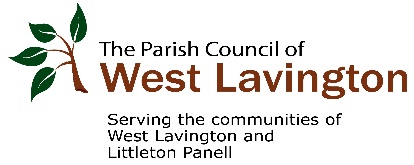 WEST LAVINGTON PARISH COUNCIL    MEETING OF THE PARISH COUNCIL ON 03 FEBRUARY 2022 at 1900HELD IN THE WEST LAVINGTON VILLAGE HALLMINUTESMeeting closed at 9.40pmSigned…………………………………………………………………………03 March 2022Present:Councillors: Mrs J Ford (Chairman), Mr D Muns , Mr P Blundell, Ms L Gough, Mr R Scott, Mr P West, Mr R Gamble and Mr R Oglesby.Also present Mrs K Elston (clerk) and 10 members of the community/public21/22/124Apologies for absence        There were none as all councillors were present.21/22/125Declaration of interests         Mr R Gamble and Mr P West as they both live in Duck Street.21/22/126Minutes of the last meetings held 06.01.2022 and Matters arising        Minutes of the meeting – Mr West was not recorded as being           present so this has been amended.  Minute agreed and signed.           Proposed: Mr P Blundell          Seconded: Ms L Gough        Matters Arising:          Minute 21/22/113 Planning application PL/2021/09496 Dauntsey           School – comments have been submitted to Wiltshire Council           planning and a request has been made for this application to be           heard before the Eastern Area Planning Committee.  This will           happen if the planning office at Wiltshire Council approves the           application.          Minute 21/22/119 Precept request has been submitted to Wiltshire          Council .21/22/127Public Participation       Member of public 1 – Parking in Duck Street          Dauntsey House is expanding its business and therefore activities          at the home are increasing.  I feel there should be double yellow          lines on both sides of the road for as far as possible.  But will           need to allow for relief parking outside the home for visiting health          professionals.       Member of public 2 – Home Farm planning application          The application cites increased traffic in the area but has           underestimated the increase in volume as there will be a car           going through the lane every 1-2 minutes.  I raised a concern           when the plans were submitted for a larger Farm Shop and café          in September 2020 in relation to the foundations of the road and if          they were able to take that additional volume of traffic.  As yet no          Highways Report has been presented.  The additional issues are          that two cars will not be able to pass with ease and the increase           of traffic onto the A360.  I was also unaware that you can apply          for an alcohol licence before the premises are in operation.       Member of pubic 3 – Home Farm planning application          Believes that the design of the building needs to be reviewed as it          is out of character with other farm buildings/shops as it is up to           30 feet high.  Feels that the application should be scaled down as           it will have an impact on the volume of traffic and potentially the           pub in the village.       Member of public 4 – Home Farm planning application          Supports the comments already made tonight.  The road to the          proposed Farm Shop is not a full width road and traffic will enter          and exit from there onto the A360 which I believe will create          traffic problems.  This current application is a variation on the           original application granted in 2016 which granted an office being          put in place.  I do not believe this has happened or is in operation.          The alcohol licence has been granted for 0800 – 2000 but this          application has requested the Farm Shop to be open from 0800          1800. I believe this will cause a lot of disruption to the community21/22/128Chairman’s Announcements        Changes to refuse collection – leaflet have been posted to            householders.        Hayfield Developers – there will be a public exhibition at the            West Lavington Village Hall on 1st March regarding the Lavington            Lane development from 1600 to 1900.        Jubilee Fete – this will be on 4 June and the committee would            welcome the support of more volunteers.21/22/129Wiltshire Councillor Update         Devizes Area Board – the next meeting is due on 7 March at           1830.. The plan is for this to be a return to face to face meetings             at the Nursteed Centre, Devizes.         CATG – there are potentially changes to the remit and funding of             the group as it may also cover local rights of way.  This will be             discussed at the next full Wiltshire Council meeting. 21/22/130PlanningApplications to consider                PL/2021/11543/FULL  Aster Communities, Mill Lane, West            Lavington, Devizes SN10 4HS –  Demolition of the existing             buildings and construction of 19 affordable homes together             with associated parking access and landscaping.  This             application will be called in to the Area Planning Committee if the            planning officer approves this application.          .            This parish council objected to the application for a number of             reasons.  One of these was the loss of provision in the village for            the elderly.  The application references Wiltshire Council Core             Strategy and West Lavington Neighbourhood Plan but does not             really address the issues that they raise.  It is easy to list             documents but this needs to be followed up with actions.  The            application states there are many local amenities and that            another site will not be found elsewhere with so many but             interestingly the lack of amenities was one of the reasons for not             keeping the accommodation for elderly members of the             community.  There are more objections that have been lodged             on the website.         PL/2022/00191  15 Rickbarton, West Lavington, Devizes           SN10 4LU – Remove 1 x self-seeded Willow tree. No objection          PL/2022/00142  Dauntsey House, Church Street, West             Lavington, Devizes  SN10 4LB – T1 Beech heavily decayed at             base and considerable amount of die back in canopy.               Sectionally dismantle tree (fell).   This will require a road closure             No objection          20/06501/FULL Home Farm Office, High Street, West              Lavington  SN10 4JB – Erection of organic farm shop, café              and replacement farm office, associated parking, formation of              surface water drainage pond.  Revised plans submitted.  See              comments above in Minute 21/22/127 and councillors were in              agreement it is challenging to comment comprehensively on              this application as they need to have sight of the Highways              Report and also confirmation of ownership of access track.                 Question also raised in relation to the alcohol licence             which has recently been issued although the parish council              objected.  Councillor asked if the licencing department had              visited the site as the Farm Shop has not been developed yet.             Clerk to check this with Wiltshire Council.  There is also a             question about the height of the proposed Farm Shop as it will             be approximately 30 feet. There are also safety concerns of              increased vehicle movements for the designated deadend              bridleway and footpath along the access track through the site.              Councillors were in agreement in principle to a Farm Shop but              objected on the grounds of the  lack of Highways Report and the              lack of confirmation about ownership of the track.  Councillors              agreed to request the application to be called in to the Eastern             Area Planning Committee if the Wiltshire Council Planning              Officer approves this application.             Proposed:  Mr R Oglesby             Seconded:  Mr R Gamble             All councillors in agreement          20/07074/ADV Home Farm, High Street, West Lavington,             Devizes  SN10 4JB   -  Consent to display a sign.. This has              already been agreed with no objections.          PL/2021/11899 Approval of Reserved Matters, Land South             Of Lavington Lane, West Lavington, Devizes – Reserved             Matters Application pursuant to Outline Planning Permission             20/09350/OUT to discharge all remaining Reserved Matters             (Appearance, Landscaping Layout and Scale), the full discharge            of Conditions 8,9,10,11,16,19,20 and 21 for land south of             Lavington Lane, West Lavington.  Councillors remarked that             this is a very thorough application and well put together.  No            objections.Planning Decisions by Wiltshire Council                       PL/2021/10174 FULL   4 Conops, Stibb Hill, West Lavington,           Devizes SN10 4LH  - Erection single storey timber granny            annexe for ancillary use to the main dwelling.  Approve with           conditions.         ENC/2022/00059  Dauntsey House, Church Street, West           Lavington, Devizes SN10 4LB – Advertisement Consent.             Approve with conditions.Planning Monitoring         Signage A’Becketts Vineyard – erected on neighbours wall and            raised with Enforcement Officer at Wiltshire Council.            2021/09496 Change of Use – parking on tennis court at             Dauntsey School – Wiltshire Council Enforcement Officer is            investigating.            NHP Update – an online meeting date has been set for Tuesday            15 February at 1900 to begin the review process.KE21/22/131Highways Update          Duck Street update – a survey has been sent to all residents in             Duck Street about potential yellow lines being put in place.               There has been a mixed response, from some residents              wanting double yellow lines throughout the whole road to              restrictions put in place outside Dauntsey House.  Dauntsey              House have also been included in this survey.  The local PCSO              is now involved in the parking concerns as the police were              called out following reports of an incident in the street relating to             parking.  The PSCO is making contact again with the local              potential areas for parking that the parish council had previously             approached in the hope they could facilitate additional parking              for Dauntsey House.  The PCSO is also talking to Dauntsey              House about them finding more parking on their site.                Councillors feel that Dauntsey House could do more             to use some of their grounds for additional parking.  Clerk to              contact Dauntsey House owner and manager again.          Deer Signs CATG application update – this application was             presented at the CATG meeting in February.  The cost would be             £2000 and CATG have asked West Lavington Parish Council             to seek more information to determine how many deer have             been killed.  A quick search has revealed one minor impact at             Gore Cross in the last 10 years.  Therefore councillors were in              agreement not to pursue the application as the cost does not             justify the number of incidents.           Community request re CATG – residents in one household who             live near to the layby at High Street close to Pagnell Lane.  A              request has been made to Wiltshire Council and CATG to put             a white H-bar in place to prevent delivery drivers parking there              and blocking a residents drive.  CATG have advised that this is              an issue for a resident to consider putting in place but also need             to remember that these markings are not enforceable.  The cost              would be approximately £500.  Clerk to communicate this to             the residents who originally raised the issue. KEKE21/22/132Finance              Finance monitoring – Operational Budget sent to Mr Oglesby               and Mrs Ford to monitor bank reconciliation.  Mr Oglesby               signed the bank statement.  Budget monitoring sent out to all               councillors.              Streetscene cheque – a cheque drawn for Streetscene in the               sum of £600.              DisbursementsCheque Number                    Payee                                                           £1846                                        Kaye Elston (Clerk salary)                         399.83                                         21/22/133Receipt of Working Groups and project reports           Footpaths – report was circulated to councillors prior to the           meeting.    The Chair has received a thank you email from a            resident who was grateful that the drain work requested by            the parish council has been completed by Wiltshire Council.  This           task has been added to the Parish Steward regular check list.           Playgrounds Group update – Mr Blundell has been to the site and           met a contractor to talk through safety matting replacement for            some pieces of equipment.  Agreement was also reached to           request a quote to replace damaged fencing at the Recreation            Ground next to the primary school.           West Lavington Village Hall update and bouncy castle request for            Fete in June – request has come from the fete committee for            permission to have a castle on the field at the Recreation            Ground.  Councillors were in agreement but will stress that all           Health and safety measures must be in place including anchoring           the castle to the ground and also that public insurance from the            company hiring the castle is in place.  Clerk to advise committee.           Bus shelter update (railway bridge) – Wiltshire Council Highways           and Transport Department are in agreement for the bus shelter to           be replaced. But all the costs will be incurred by the parish            council.  Quotes to be obtained.PBKEPB21/22/134Policies for Review           CCTV Camera Policy – review was agreed and will be posted to           website           Protocol for Remote Meetings – this was agreed and will be            placed on website.           Clerk will put onto the websiteKEKE21/22/135Commemorating the Queens Jubilee in 2022          Commemorative mugs update – councillors reviewed the designs          and costs.  Final decision to be made at March meeting once          the final costs have been confirmed.PB/RO21/22/136Annual Parish Meeting            Date set for 17 May 2022           Risk Committee date set for Tuesday 8 February at 1900 via            zoom21/22/137Date of next parish council meeting           03 March 2022 at 1900 